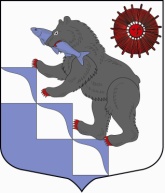 СОВЕТ ДЕПУТАТОВМУНИЦИПАЛЬНОГО ОБРАЗОВАНИЯ «ПОДПОРОЖСКОЕ ГОРОДСКОЕ ПОСЕЛЕНИЕ ПОДПОРОЖСКОГО МУНИЦИПАЛЬНОГО РАЙОНА ЛЕНИНГРАДСКОЙ ОБЛАСТИ»(ВТОРОЙ СОЗЫВ)РЕШЕНИЕ20 марта  2014 года                                                                                                               №    368                                      О внесении изменений в Положение о звании "Почетный гражданин города Подпорожье" В целях уточнения порядка награждения наградами муниципального образования, Совет депутатов муниципального образования «Подпорожское городское поселение Подпорожского муниципального района Ленинградской области»,РЕШИЛ:1. Внести в Положение о Книге Почета города Подпорожье Ленинградской области, утвержденное решением Совета депутатов муниципального образования «Подпорожское городское поселение Подпорожского муниципального района Ленинградской области» от 22 марта 2006 г. № 34 следующие изменения:Раздел 2 "Порядок представления к присвоению звания и порядок награждения лиц, удостоенных звания "Почетный гражданин города Подпорожье" дополнить пунктом 2.8. следующего содержания: «2.8. Отказ в присвоении звания "Почетный гражданин" не препятствует подаче ходатайства повторно, но не ранее чем через пять лет.».2. Контроль над исполнением настоящего решения возложить на главу Подпорожского городского поселения Мосихина В.В.3. Настоящее решение подлежит официальному опубликованию.Глава муниципального образования                                              		       В. В. Мосихин